Easton Park & Recreation 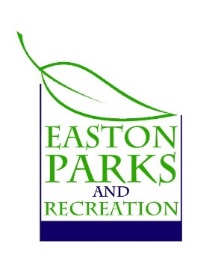 652 Morehouse RdEaston, CT 06612P: (203) 268-7200F: (203) 459-2435Easton Park & Recreation Application for SubcontractingPlease complete form and hand in, in person to the Easton Park & Recreation DirectorName of Company: ____________________________________________________Contact Person: _______________________________________________________Business Address: _____________________________________________________Business Phone Number: ________________________________________________Business Email Address: ________________________________________________Please give brief description of work/services available through company: ________________________________________________________________________________________________________________________________________________________________________________________________________________________________________________________________________________________Please attach your W-9, liability insurance and workers comp insurance forms if applicable.Any additional information: _________________________________________________________________________________________________________________________________________________________________________________________________________________________________________________________________Please feel free to attach brochure, business cards or any additional info. Thank you. 